ΘΕΜΑ :   4ήμερη εκπαιδευτική επίσκεψη της B΄ τάξης του 8ου Γενικού Λυκείου Αμαρουσίου στην Κρήτη στα πλαίσια του αναλυτικού προγράμματοςΠαρακαλούμε να μας στείλετε κλειστή προσφορά στο σχολείο μας (όχι email και fax) μέχρι και την  Δευτέρα 17/2/2020 για την 4ήμερη εκδρομή που προτίθεται να κάνει η B΄ τάξη του σχολείου μας το χρονικό διάστημα από 07/5/2020 έως και 12/5/2020 στην Κρήτη και θα συμμετάσχουν 57 μαθητές.  Η προσφορά πρέπει να περιλαμβάνει τα παρακάτω:Αναχώρηση την  Πέμπτη  07/5/2020 με πούλμαν του πρακτορείου από το σχολείο για Πειραιά και στη συνέχεια επιβίβαση στο πλοίο με προορισμό το λιμάνι των Χανίων. Επιστροφή στην Αθήνα με πλοίο από το Ηράκλειο . Αναχώρηση από το λιμάνι του Ηρακλείου την  Δευτέρα 11/5/2020 και άφιξη την Τρίτη  12/5/2020 στο λιμάνι του Πειραιά και στη συνέχεια  επιστροφή στο σχολείο με πούλμαν.Αναλυτικό προτεινόμενο πρόγραμμα.Διαμονή (2 διανυκτερεύσεις Παρασκευή 8-5-2020 και Σάββατο 9-5-2020 στα Χανιά και 1 διανυκτέρευση την Κυριακή 10/5/2020 στο Ηράκλειο) με  πρωινό και ημιδιατροφή(σύνολο 3) σε ξενοδοχεία 5 αστέρων, σε απόσταση όχι μεγαλύτερη των 5 χ.λ.μ. από το κέντρο των  Χανίων  και του Ηρακλείου αντίστοιχαΜε την προσφορά οι ενδιαφερόμενοι θα πρέπει να υποβάλλουν έγγραφη βεβαίωση του ξενοδοχείου 5***** (περιγραφή της θέσης όπου βρίσκεται) ότι έχει σε διαθεσιμότητα συγκεκριμένο αριθμό δωματίων, που καλύπτει τις ανάγκες μας για το συγκεκριμένο χρονικό διάστημα. Επίσης, επιβεβαίωση διαθεσιμότητας των ακτοπλοϊκών εισιτηρίων συμπεριλαμβανομένης και της καμπίνας.Πούλμαν πολυτελή με πρόσφατο έλεγχο ΚΤΕΟ και  έμπειρους οδηγούς , τα οποία θα είναι επιπλέον στη διάθεσή μας σε όλη τη διάρκεια της εκδρομής.Ξεναγήσεις από επίσημο ξεναγό.Οι προσφορές πρέπει να φτάσουν στο χώρο του σχολείου την Δευτέρα  17/2/2020 και ώρα 10:00, το αργότερο, προκειμένου να ανοιχθούν από  την επιτροπή. Υποχρεωτική ασφάλιση αστικής ευθύνης διοργανωτή και πρόσθετη ασφάλιση κάλυψης εξόδων ατυχήματος ή ασθένειας. Στην προσφορά θα αναγράφεται η συνολική τιμή και η επιβάρυνση ανά μαθητή.Υπεύθυνος του πρακτορείου να συμμετέχει στην εκδρομή.Οι συνοδοί καθηγητές θα είναι  4  για την Β΄ τάξη. Θα γίνει παρακράτηση του 20% του συνολικού ποσού ως εγγύηση, το οποίο θα αποδοθεί την επομένη της επιστροφής.Κατάθεση υπεύθυνης δήλωσης ότι διαθέτει  βεβαίωση συνδρομής των νόμιμων προϋποθέσεων λειτουργίας τουριστικού γραφείου η οποία βρίσκεται σε ισχύ.Ο Δ/ΝΤΗΣΚΥΤΕΑΣ ΚΩΝΣΤΑΝΤΙΝΟΣ  	       ΕΛΛΗΝΙΚΗ ΔΗΜΟΚΡΑΤΙΑ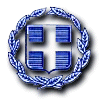  	 ΥΠΟΥΡΓΕΙΟ ΠΑΙΔΕΙΑΣ ΕΡΕΥΝΑΣ                        ΚΑΙ ΘΡΗΣΚΕΥΜΑΤΩΝΠΕΡΙΦΕΡΕΙΑΚΗ Δ/ΝΣΗ Π. & Δ. ΕΚΠΑΙΔΕΥΣΗΣ ΑΤΤΙΚΗΣΔΙΕΥΘΥΝΣΗ ΔΕΥΤΕΡΟΒΑΘΜΙΑΣ ΕΚΠΑΙΔΕΥΣΗΣ Β΄ ΑΘΗΝΑΣ8Ο ΓΕΝΙΚΟ ΛYΚΕΙΟ ΑΜΑΡΟΥΣΙΟΥ Κριεζή 55 Τ.Κ. 15125, Μαρούσι Πληροφορίες:  :  210- 6855227		FAX:  210- 6835419 e-mail : mail@8lyk-amarous.att.sch.gr Μαρούσι , 10/2/2020 Αριθ. Πρωτ.  :  9Προς: ΠΡΑΚΤΟΡΕΙΑ ΤΑΞΙΔΙΩΝ